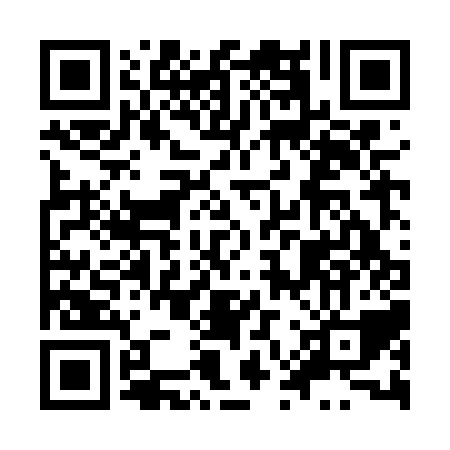 Prayer times for Kalalia Kata, BangladeshWed 1 May 2024 - Fri 31 May 2024High Latitude Method: NonePrayer Calculation Method: University of Islamic SciencesAsar Calculation Method: ShafiPrayer times provided by https://www.salahtimes.comDateDayFajrSunriseDhuhrAsrMaghribIsha1Wed4:025:2111:493:116:187:372Thu4:015:2011:493:116:187:383Fri4:005:2011:493:106:197:384Sat4:005:1911:493:106:197:395Sun3:595:1911:493:096:207:396Mon3:585:1811:493:096:207:407Tue3:575:1711:493:096:207:418Wed3:575:1711:493:096:217:419Thu3:565:1611:493:086:217:4210Fri3:555:1611:493:086:227:4211Sat3:555:1511:493:086:227:4312Sun3:545:1511:493:076:237:4413Mon3:535:1511:493:076:237:4414Tue3:535:1411:493:076:237:4515Wed3:525:1411:493:066:247:4616Thu3:525:1311:493:066:247:4617Fri3:515:1311:493:066:257:4718Sat3:505:1211:493:066:257:4719Sun3:505:1211:493:066:267:4820Mon3:495:1211:493:056:267:4921Tue3:495:1111:493:056:277:4922Wed3:485:1111:493:056:277:5023Thu3:485:1111:493:056:277:5024Fri3:485:1111:493:056:287:5125Sat3:475:1011:493:046:287:5226Sun3:475:1011:493:046:297:5227Mon3:465:1011:503:046:297:5328Tue3:465:1011:503:046:307:5329Wed3:465:1011:503:056:307:5430Thu3:465:1011:503:056:307:5431Fri3:455:0911:503:066:317:55